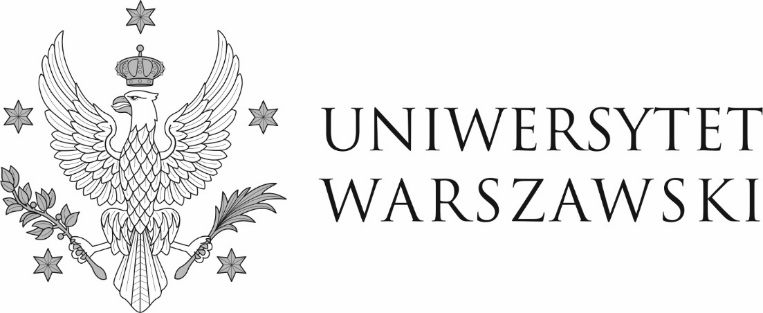 Warszawa, dnia 14.10.2022 r.DZP-361/130/2022/IG/1162Do wszystkich zainteresowanychINFORMACJA O WYBORZE NAJKORZYSTNIEJSZEJ OFERTYUniwersytet Warszawski, działając na podstawie art. 253 ust. 2 ustawy z dnia 11 września 2019 r. - Prawo zamówień publicznych, zwanej dalej „ustawą”, informuje, że w wyniku postępowania prowadzonego w trybie przetargu nieograniczonego nr DZP-361/130/2022 na Zakup, dostawę i montaż tapczanów do Domu Studenckiego nr 5 UW w ramach realizacji inwestycji pn. „Rozbudowa Domu Studenckiego nr 5 na Kampusie Służewiec (przez dobudowanie nowego skrzydła) na potrzeby domu studenckiego i Wydawnictw Uniwersytetu Warszawskiego” objętej programem wieloletnim pn. „Uniwersytet Warszawski 2016-2027” za najkorzystniejszą uznał ofertę P.U.P. MEBLOSTAL, Michał Baczewicz, ul. Traugutta 56, 83-200 Starogard Gdański.	Uzasadnienie wyboru: Oferta spełnia wszystkie wymagania przedstawione w ustawie i specyfikacji warunków zamówienia oraz uzyskała maksymalną liczbę punktów przyznaną w oparciu o ustalone kryteria oceny ofert i ich wagi – cena – 60% (waga kryterium), okres gwarancji – 40% (waga kryterium).W niniejszym postępowaniu oferty złożyło 2 Wykonawców:Punktacja przyznana ofertom w każdym kryterium oceny ofert i łączna punktacja W imieniu ZamawiającegoPełnomocnik Rektora ds. zamówień publicznychmgr Piotr SkuberaNumer ofertyNazwa i adres Wykonawcy121Tronus Polska Sp. z o.o.ul. Ordona 2a01-237 Warszawa2P.U.P. MEBLOSTAL Michał Baczewiczul. Traugutta 5683-200 Starogard GdańskiNr ofertyLiczba punktów w kryterium „cena”Liczba punktów w kryterium „okres gwarancji” Łączna liczba punktów260,00 pkt40,00 pkt100,00 pkt